“Rube Goldberg” Competition 2019 Rules and Regulations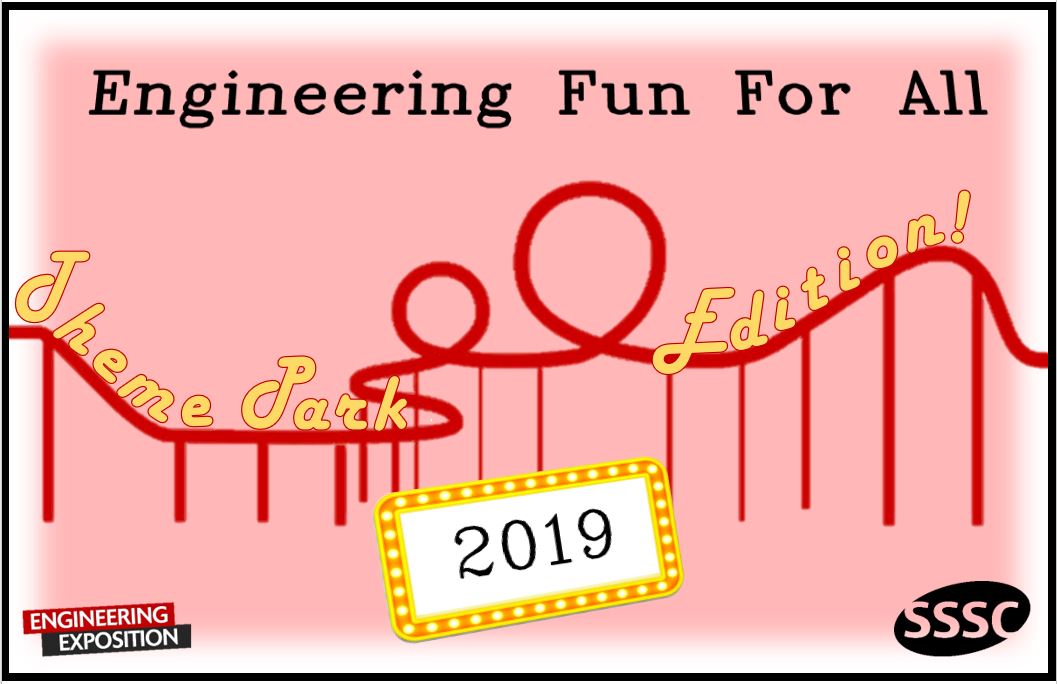 March 2nd, 2019J.B. Speed School of EngineeringRoom: TBDElementary School Division: K - 5thMiddle School Division: 6th - 8thHigh School Division: 9th - 12thContact Information:Marty BrownEngineering Exposition CoordinatorExecutive Vice President of SSSCvp@speedcouncil.org TO PARTICIPATE IN THE RUBE GOLDBERG MACHINE CONTEST:Start a team (or participate individually)Register for the Rube Goldberg competition beginning on December10th , 2018Go to engineering-expo.com Click on ‘Register’Complete the form to reserve a spot for E-ExpoDesign and build a machine201 task: Make a “Farris Wheel” turnNote: Any sort of wheel will work i.e. pinwheel, toy bike wheel etc. Compete! E-Expo will be will held on March 2, 2019 at the J.B. Speed School of EngineeringTeams/individuals will be notified of their assigned judging time closer to the eventCOMPETITION RULESJUDGING CRITERIAAll judging will be completed during the competition on March 2nd, 2019. Presentation of awards will be given after the keynote speech to top students in each division. Students must be present to win their award. 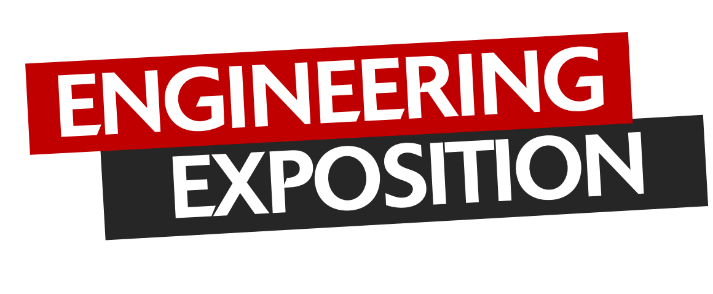 Rube Goldberg Judging FormGroup/Individual Student Name:Group:		Elementary			Middle			HighJudge Use OnlySuccessfulness						1		5		10		_____Creativity	1	2	3	4	5	6	7	8	9	10		_____Difficulty	1	2	3	4	5	6	7	8	9	10		_____Appearance	1	2	3	4	5	6	7	8	9	10		_____Presentation/Discussion	1	2	3	4	5	6	7	8	9	10		_____Bonus (Judge's Discretion)								_____Total		_____SpecificationValueObjectiveSpin your “Farris Wheel” 1 full revolution, although more is allowed.Group size1-5 students (in same age group)Minimum number of steps5Maximum machine volume3’ x 3’ x 3’Number of runs for judgingUp to 3 (2 required)Maximum time for judging (students must be present during judging)10 min